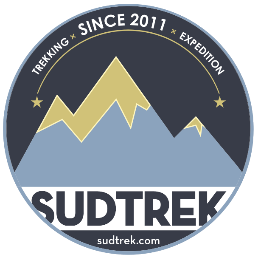 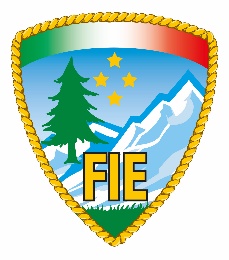 Domanda d’Iscrizione / Rinnovo 2022e Dichiarazione di consenso al trattamento dei dati personali (ex Art. 13 del Regolamento UE 679/2016)CHIEDEdi iscriversi / rinnovare l’iscrizione all’A.S.D. SudTrek e dichiara di obbligarsi all’osservanza dello Statuto e dei Regolamenti sociali.FORNISCEai sensi del Regolamento UE 679/2016, il proprio consenso all’acquisizione e al trattamento dei dati personali sopraindicati, spontaneamente forniti, ai fini istituzionali dell’A.S.D. SudTrek, per la durata della propria appartenenza all’A.S.D. SudTrek.ACCONSENTEche gli elementi forniti vengano acquisiti nella banca dati gestita dall’A.S.D. SudTrek, nonché dalla FIE – Federazione Italiana Escursionismo e utilizzati per:la pubblicazione, a mezzo stampa e supporto elettronico, dell’archivio dati dell’A.S.D. SudTrek con le restrizioni indicate sopra;la pubblicazione, a mezzo stampa e supporto elettronico, dell’archivio dati della FIE – Federazione Italiana Escursionismo con le restrizioni indicate sopra;la trasmissione di comunicazioni varie via email, sms o WhatsApp (inviti, documenti, bollettini informativi, richieste, auguri, ecc.) trasmessi dall’A.S.D. SudTrek;la pubblicazione e l’illustrazione di foto da parte della struttura organizzativa dell’A.S.D. SudTrek sia su stampa, sia su sito internet e/o social dell’A.S.D. SudTrek.DICHIARAdi essere stato edotto circa il proprio diritto all’accesso, rettifica o cancellazione dei dati che lo riguardano, la possibilità di avanzare reclamo alla competente autorità di controllo, nonché l’identità del titolare del trattamento, del responsabile del trattamento e del responsabile della protezione dei dati sia a livello dell’A.S.D. SudTrek sia della FIE – Federazione Italiana Escursionismo.Alla presente si allega:•Certificato medico sportivo per attività sportive non agonistiche;•1 Fototessera;•Fotocopia Carta D’Identità;•Fotocopia Codice Fiscale;•Fotocopia versamento iscrizione.Luogo e data: _______________________________Firma dell’interessato: _______________________________Il/la sottoscritto/a Il/la sottoscritto/a Il/la sottoscritto/a Nato/a a il il Residente aProvincia: C.A.P.: In Via: In Via: In Via: Codice Fiscale: Codice Fiscale: Codice Fiscale: Cellulare: Cellulare: Cellulare: E-mail: E-mail: E-mail: 